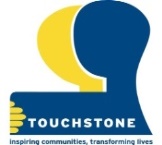 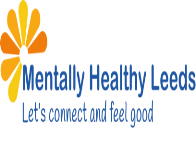 Touchstone and Mentally Healthy LeedsAnti Stigma Champions present:  Living Library Event to Celebrate World Mental Health Day 2022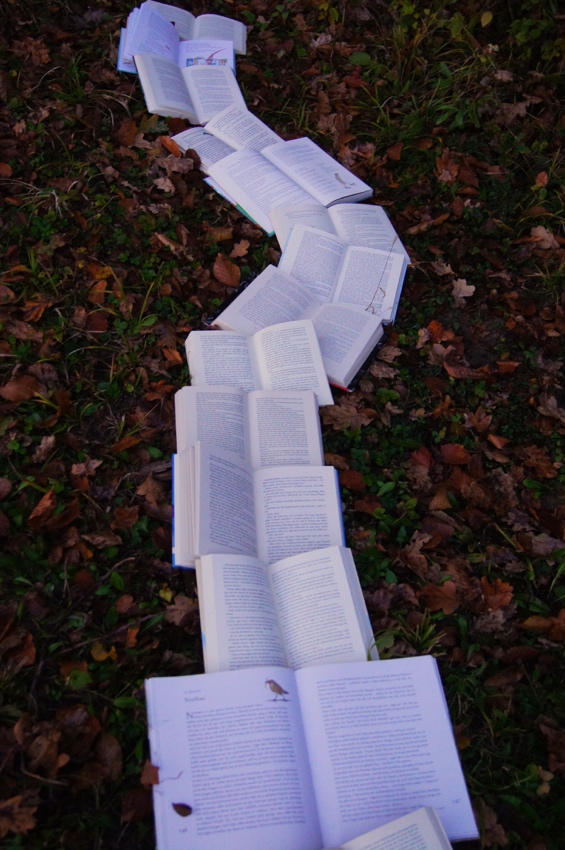 Henry Barran Centre, Amberton RoadGipton, Leeds, LS8 3JRCome and hear from a ‘Living Library Book’about their personal mental health journey and how they manage their mental wellbeingin a fun environmentMonday 10th October 2022 from 10am until 4pmFree Tombola and refreshments available Please contact Steph Francis for more information on 07823 448432 or email stephanief@touchstonesupport.org.uk